Почта России предлагает 30-процентную скидку на подпискуС 6 по 16 декабря подписаться на периодические издания можно со скидкой до 30%. Почта России совместно с издательскими домами снизит стоимость подписки более чем на 2 000 газет и журналов.Воспользоваться предложением можно во всех почтовых отделениях, на сайте, в мобильном приложении Почты России, а также при помощи мобильных почтово-кассовых терминалов у почтальонов. Каталог Почты России насчитывает более 5 900 изданий. Среди них – общественно-политические, развлекательные и узкоспециализированные газеты и журналы. На сайте Почты в разделе «Онлайн подписка» нужное издание можно найти как по названию, так и по индексу, для удобства поиска они упорядочены по категориям, темам и популярности. Клиент выбирает удобный для себя способ получения подписных изданий: домой в почтовый ящик, в абонементный ящик или у оператора в почтовом отделении.Оформить подписку можно для себя или подарить её на Новый год своим родственникам и знакомым. Кроме того, благотворительная программа Почты России «Дерево добра» позволяет подарить подписку детскому дому, школе-интернату или дому престарелых. Принять участие в акции могут и юридические лица — организации и компании.АО «Почта России» – крупнейший федеральный почтовый и логистический оператор страны, входит в перечень стратегических предприятий Российской Федерации. Седьмая крупнейшая компания в мире по количеству отделений обслуживания клиентов (свыше 38 000 точек, порядка 66% из которых находятся в малых населенных пунктах). ПРЕСС-РЕЛИЗ6 декабря 2021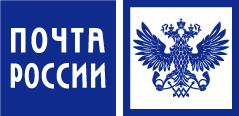 